Dear ______(maid of honor’s name),Together we have been through so much that I have lost count of the times we have been there for each other. You have been my mentor, my support, my guide, my personal stylist, my best friend.Today, I want my best friend to take up another role in my life. I want her/him to be the best in everything. Even if you take up my proposal to be the Maid of Honor and be here by my side in getting the preparations rolling.I want you by my side as I get ready to embark on the journey. I want you to hold my veil, help me select the best dress, ensure I have the best hairstyle with flawless makeup. In short, I am asking you, will you be my Maid of Honor?Yours truly,______________(your name)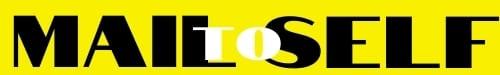 